Year 3 Autumn 2 PSHCE – Types of RelationshipsYear 3 Autumn 2 PSHCE – Types of RelationshipsYear 3 Autumn 2 PSHCE – Types of RelationshipsKey informationIt is important to be responsible in and out of school.Being irresponsible can get you in to trouble. There are different ways that you can look after yourself.We should look after objects and belongings.There are different people that help look after you. We can help look after people/pets.Sometimes looking after someone/ something can make us feel good.  It is irresponsible and unkind to not look after a pet properly. 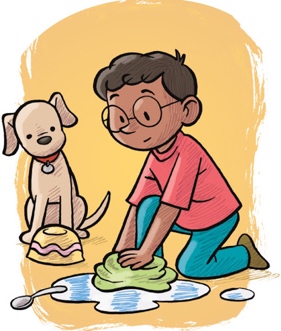 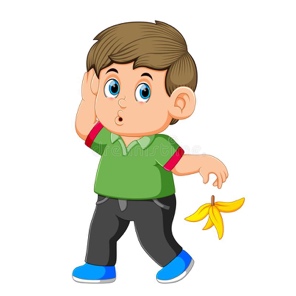 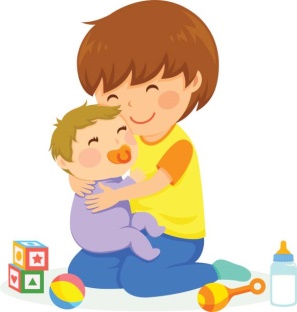 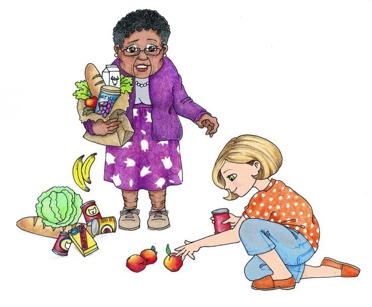 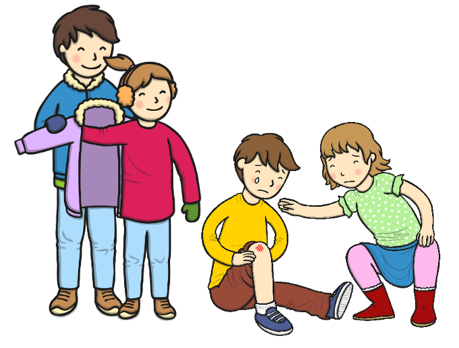 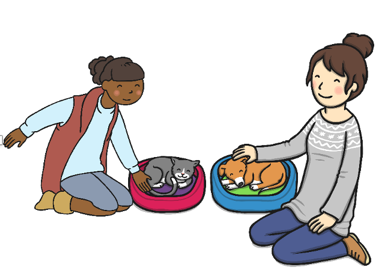 Key informationIt is important to be responsible in and out of school.Being irresponsible can get you in to trouble. There are different ways that you can look after yourself.We should look after objects and belongings.There are different people that help look after you. We can help look after people/pets.Sometimes looking after someone/ something can make us feel good.  It is irresponsible and unkind to not look after a pet properly. Vocabularyresponsible irresponsiblecare feelingsrighthelpful unhelpfulwrong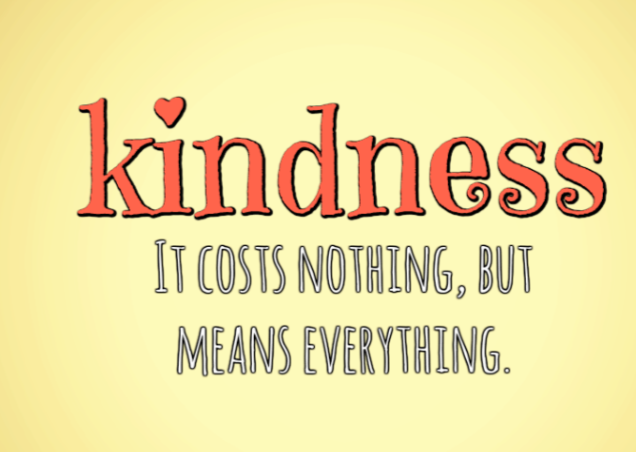 